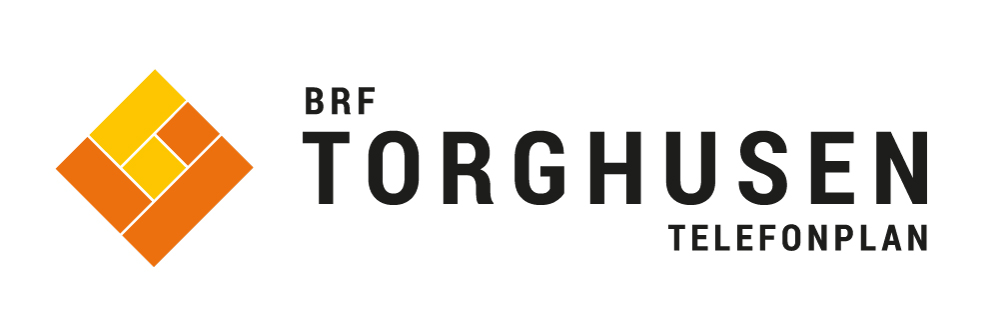 Fullmakt för Brf Torghusens ordinarie föreningsstämma 2020Fullmakt att använda vid föreningsstämman i Brf Torhgusen. Fullmakten ger ombudet rätten att företräda min talan och utöva min rösträtt.Fullmakten gäller från den________/________ 20____  och är giltig i ett års tid. Undertecknas 		den________/________ 20____    i  (ort) _____________________Namnteckning _________________________________________________________________________Namnförtydligande_________________________________________________________________________(Fullmakten måste inte vara bevittnad). Namn ombud Relation ombudNamn lägenhetsinnehavare Internt lägenhetsnr. 